บันทึกข้อความ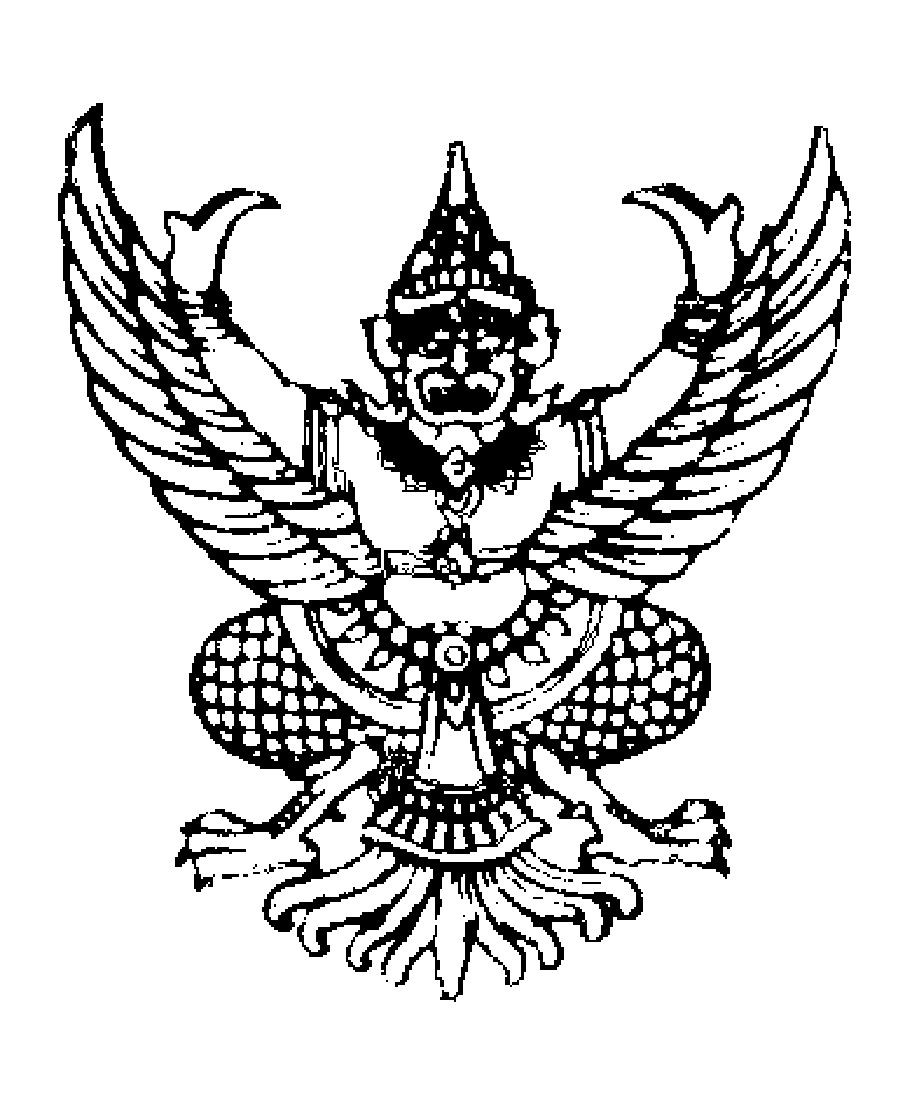 ส่วนราชการ  โรงเรียน           สังกัด สพป.ระนอง		โทร	                      	 ที่                  					วันที่						เรื่อง    ขออนุมัติจัด	(ระบุซื้อ/จ้าง  รายการ)							เรียน	ผู้อำนวยการสำนักงานเขตพื้นที่การศึกษาประถมศึกษาระนองสิ่งที่ส่งมาด้วย 	1. ขอบเขตของงานหรือรายละเอียดคุณลักษณะเฉพาะ	                       จำนวน 1 ชุด		2. สำเนาหน้าสมุดบัญชีธนาคารและรายการแสดงยอดเงินคงเหลือในบัญชี 	จำนวน 1 ชุด		3. โครงการที่ได้รับอนุมัติ 							จำนวน 1 ชุด		4. สำเนาวาระการประชุมคณะกรรมการสถานศึกษา  		          จำนวน 1 ชุด		5. ใบเสนอราคา								จำนวน 1 ชุด		6. เอกสารผู้ขาย/รับจ้าง							จำนวน 1 ชุด	ด้วยโรงเรียน				มีความประสงค์จะขอให้จัดซื้อ/จัดจ้างพัสดุ ตามรายการดังนี้	1.							จำนวน					2.							จำนวน					3.							จำนวน					4.							จำนวน					5.							จำนวน					6.							จำนวน					7.							จำนวน					8.							จำนวน				เหตุผลและความจำเป็นในการจัดซื้อพัสดุหรือจัดจ้างพัสดุ 																														รายละเอียดของพัสดุ	    รายละเอียดตามเอกสารแนบ	    (ขอบเขตของงานหรือรายละเอียดคุณลักษณะเฉพาะของพัสดุที่จะซื้อหรือจ้าง)ราคากลางและรายละเอียดของราคากลาง	    ⬜ ราคามาตรฐานหรือราคากลางของทางราชการ	    ⬜ ราคาที่เคยซื้อหรือจ้างครั้งหลังสุดภายในระยะเวลา 2 ปีงบประมาณ	    ⬜ สืบราคาจากท้องตลาดวงเงินที่จะจ้าง	    เงินนอกงบประมาณ ประเภทเงินอุดหนุน ค่ากิจกรรมพัฒนาผู้เรียน ปีงบประมาณ 2567      จำนวน 13,000 บาท (หนึ่งหมื่นสามบาทถ้วน)กำหนดเวลาที่ต้องการใช้พัสดุ หรือให้งานนั้นแล้วเสร็จ	    ⬜ กำหนดเวลาการส่งมอบพัสดุ หรือให้งานแล้วเสร็จภายในวันที่ 					    ⬜ หรือกำหนดใช้พัสดุภายในวันที่				 	 ขอเสนอแต่งตั้งคณะกรรมการต่าง ๆ ดังนี้	    1. ผู้จัดทำร่างขอบเขตของงานจ้างหรือรายละเอียดคุณลักษณะเฉพาะของพัสดุที่จะซื้อหรือจ้าง  ประกอบด้วย					ตำแหน่ง				ผู้กำหนดรายละเอียด TOR	   2. ผู้ตรวจรับพัสดุ ประกอบด้วย					ตำแหน่ง				ผู้ตรวจรับพัสดุ(งานจ้าง)	จึงเรียนมาเพื่อโปรดพิจารณา                                                     (ลงชื่อ)		     			ผู้ขอซื้อ/จ้าง    (				)ตำแหน่ง 					              โทร    			ความเห็นของผู้อำนวยการโรงเรียน	⬜ เห็นชอบ		⬜ ไม่เห็นชอบ                                                                  (ลงชื่อ) .....................................................    (				)                                                                                           ตำแหน่ง  ผู้อำนวยการโรงเรียน			** - ผู้จัดทำร่างขอบเขตของงานจ้างหรือรายละเอียดคุณลักษณะเฉพาะ ให้หัวหน้าหน่วยงานของรัฐแต่งตั้งคณะกรรมการขึ้นมาคณะหนึ่ง หรือให้เจ้าหน้าที่หรือบุคคลใดบุคคลหนึ่งรับผิดชอบในการจัดจัดทำร่างของเขตของงานหรือกำหนดรายละเอียดคุณลักษณะเฉพาะของพัสดุที่จะซื้อ รวมทั้งกำหนดหลักเกณฑ์การพิจารณาคัดเลือกข้อเสนอด้วย ตามนัยระเบียบฯข้อ 21 วรรคแรก ทั้งนี้ หัวหน้าหน่วยงานของรัฐจะมอบหมายให้เป็นผู้รับผิดชอบจัดทำราคากลางของพัสดุที่จะซื้อมนนคราวเดียวกัน ก็สามารถกระทำได้- ในกรณีวงเงินไม่เกิน 100,000 บาท แต่งตั้งผู้รับพัสดุ จำนวน 1 คน ในกรณีวงเงินเกิน 100,000 บาท แต่งตั้งคณะกรรมการตรวจรับพัสดุ 3 คน**